МИНИСТЕРСТВО КУЛЬТУРЫ И СПОРТА  РЕСПУБЛИКИ ҚАЗАҚСТАН КАЗАХСКАЯ НАЦИОНАЛЬНАЯ АКАДЕМИЯ ИСКУССТВ ИМЕНИ Т.ЖУРГЕНОВА КОЛЛЕДЖ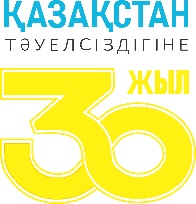 	В городе Алматы 10 декабря 2021 г. в 15-00 час. в Фонде Нурсултана Назарбаева состоялся торжественное открытие творческой выставки «ТӘУЕЛСІЗДІК КЕМЕСІНДЕ» колледжа Казахской национальной академии искусств имени Т. Жургенова, посвященная 30-летию Независимости Республики Казахстан.	На этой выставке, организованной при поддержке Фонда Нурсултана Назарбаева, выставлены более 100 уникальных работ, размером 30х30 в области живописи, скульптуры, графики, дизайна и декоративно-прикладного искусства студентов, выпускников и педагогов Колледжа, в которых отражены  национальная культура и искусство Казахстана, красивая природа всей нашей необъятной Родины, городские пейзажи и многое другое.Основной целью данной выставки является популяризация изобразительного, декоративно-прикладного искусства Казахстана и признана воспитывать  патриотические, гражданские чувства и осознание ценностей независимости у молодого поколения.По завершении выставки «ТӘУЕЛСІЗДІК КЕМЕСІНДЕ» будет выпущен каталог этого мероприятия. Поздравляем всех с праздником - 30-летием Независимости Республики Казахстан и приглашаем посетить выставку !!!Выставка продлится до 30 декабря 2022 года.Место проведения выставки: Фонд Нурсултана Назарбаева г.Алматы, улица Махатмы Ганди, 10Координатор выставки:Алтыбаева Лиза Нажмеденовна, телефон: +7 705575 72 56(WhatsApp) +7 705 575 72 56, e_liza@list.ruПредставительство ФондаНурсултана Назарбаева в г. АлматыPR-менеджер Артур Жумашев,+7 708 960 56 13, pr.zhumashev@gmail.c